Social Media Positivity This short task helps pupils to think about how they can use their voice to spread positivity online. Materials:Coloured pens/pencils Time: 15 minutes Talk to your pupils about what positivity is, ask them for examples of times someone has said something that made them feel happy or positive. What positive things do they look at online that uplift them.  
Read out the intro in the worksheet below and ask pupils to spend 15 minutes creating their tweet and graphic.Finally ask pupils to present their examples back to the class. Ask them to explain why they chose to create that tweet. How will they use positivity in their own social media?We would love to see your school tweet some your pupils’ positivity messages! Tweet them using #PupilVoiceWeek and @tootootofficial!Social Media Positivity The world of social media can sometimes be a negative one. But this does not always have to be the case! We can use our voices online to shape social media into a place of positivity. Think about what posts you see on social media that either inspire you, make you feel happy, put a smile on your face or make you feel more positive about your day.
Next, create a post for Twitter that will inspire positivity or kindness. The post should be no longer than a couple of lines and it can have a picture to go with it. 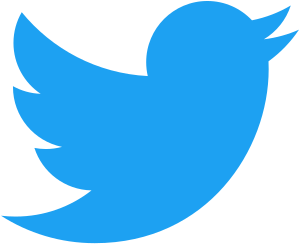 